Barshare ECC – February Newsletter 2019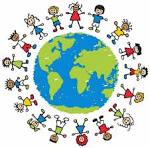 The children are currently having great fun learning about Chinese New Year.  Many of them are being really adventurous and trying a variety of Chinese food offered to them at snack time.  Thank You to the Parents and Carers that managed to come along for our recent Stay and Play with Chinese New Year as the focus for learning and play.  Our next focus for learning will be on Sun, Moon & Stars, Toys and World Book Day.  The children will be involved in a discussion at the beginning of each topic to find out exactly what they know and what they want to learn about.We always aim to deliver high quality early learning experiences for the children within the ECC.IllnessIf your child is going to be absent from their ECC session, please notify us with a reason for absence before 8.45am / 12:30pm – if possible - so that their Keyworker can be informed.  As a general rule, children with a sickness and/or diarrhoea bug should not return to the ECC until 48 hours after the diarrhoea and/or vomiting has stopped; this is to help prevent the spread of infection.Collection of childrenIf you require to collect your child before the end of their session in the ECC, please inform your child’s key worker (if possible) or telephone the school to pass on this information.If an arrangement has been made for the collection of your child by another person, please personally inform your child’s key worker of this at the beginning of their session.  Local WalkUnfortunately, due to the icy weather and slippery pavements, we had to cancel the ‘Sunshine Room’s walk to the town Thursday 31st January.  This has been rescheduled for Tuesday 26th February for both the morning and afternoon session.    Please make sure that your child is appropriately dressed for the weather conditions and if you wish to accompany the children on the walk as a Parent Helper please speak to your child’s key worker.All help is greatly appreciated!Scots PerformanceOur annual school celebration of our native Scots’ language will be performed through song and dance on Thursday 7th February 2018 at 9:15 am and 1:45 pm.  The pre-schoolers are involved in this event and will be performing  “The Wee Rid Motor” and “Ye Canny Shove Yer Granny Aff A Bus” in the morning session only. We hope you will be able to join us.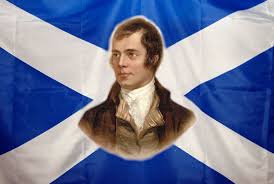 Massage In SchoolsThe Massage In Schools programme is set to begin on Thursday 21st February from 10:30 – 11:30am for 6 consecutive weeks.  This programme is available for all 4 year olds within the ECC however, we need a parental/carer consent form to be completed for your child to participate in the programme.  If you wish your child to do so, please sign and return the consent for asap.   If you have misplaced the form and require another, please ask your child’s keyworker.  Open Door Policy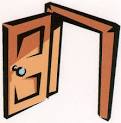 We have an open door policy within the ECC and are always available to (in confidence if you prefer) speak to Parents/Carers regarding their children.  If you have any worries or concerns about anything regarding the service being provided in Barshare ECC, Mrs Hastings, Mrs Robertson or the ECC key workers will be more than happy to help you in any way possible. Thank You                              Mrs Gillian Robertson (Acting Principal Teacher)Dates for your diary: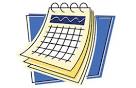 Thursday 7th February – Scots Performance (All pre-schoolers-morning performance) 9:15amTuesday 26th February – Sunshine Room – Local walk (rescheduled from 31st January)HOLIDAYS – Monday 11th, Tuesday 12th IN-SERVICE DAYS –  Wednesday 13th, Thursday 14th and Friday 15th FebruaryPupils return – Monday 18th February 2018Information can also be found on our school website:https://blogs.glowscotland.org.uk/ea/barshareprimary/